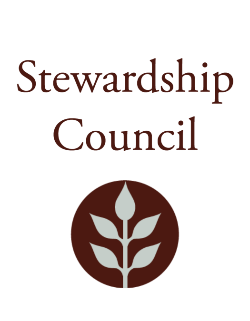 Stewardship Council MeetingThursday, April 11, 2024 | 9:00 to 11:00 AM Conducted via VideoconferenceAgendaMarch Meeting of the DCR Stewardship CouncilTopic: April Meeting of the DCR Stewardship CouncilTime: Apr 11, 2024 09:00 AM Eastern Time (US and Canada)Join Zoom Meetinghttps://zoom.us/j/92047455636?pwd=cGxHS3hjODhNOXo5V2RVT3IzdGE1QT09Meeting ID: 920 4745 5636Passcode: 655460One tap mobile+13017158592,,92047455636#,,,,*655460# US (Washington DC)+13052241968,,92047455636#,,,,*655460# USPlease contact Matt Perry at matthew.s.perry1@mass.gov for accessibility information.TOPICSEGMENTWelcome and Chair’s Update – Jack Buckley, Chair9:00 – 9:10 AMDCR Report – Brian Arrigo, Commissioner9:10 – 9:25 AMRegular Business IMassachusetts Horticultural Society Presentation, James Hearsum, President and Executive Director, Massachusetts Horticultural SocietyApprove Minutes: March 14, 2024Public Comment9:25-10:00 AMRegular Business IIProposed Legislative Changes to Stewardship Council Committee UpdatesCouncilor Comments10:00 – 11:00 AMAdjourn11:00 AM